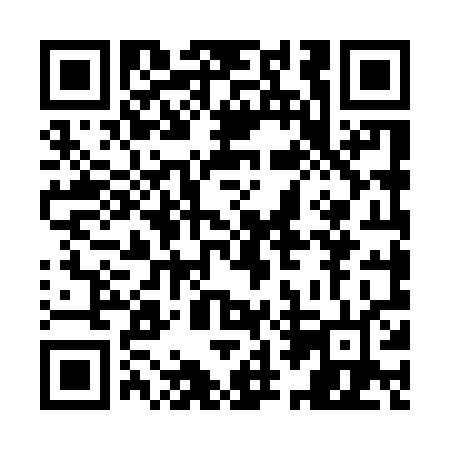 Prayer times for Fort Reliance, Yukon, CanadaWed 1 May 2024 - Fri 31 May 2024High Latitude Method: Angle Based RulePrayer Calculation Method: Islamic Society of North AmericaAsar Calculation Method: HanafiPrayer times provided by https://www.salahtimes.comDateDayFajrSunriseDhuhrAsrMaghribIsha1Wed4:015:472:157:4010:4412:302Thu4:005:442:157:4210:4812:323Fri3:585:402:157:4310:5112:334Sat3:565:372:157:4510:5412:355Sun3:545:342:157:4710:5712:366Mon3:535:302:157:4811:0112:387Tue3:515:272:147:5011:0412:408Wed3:495:232:147:5211:0712:419Thu3:485:202:147:5311:1012:4310Fri3:465:172:147:5511:1412:4411Sat3:445:132:147:5611:1712:4612Sun3:435:102:147:5811:2012:4813Mon3:415:072:148:0011:2312:4914Tue3:395:042:148:0111:2712:5115Wed3:385:002:148:0311:3012:5316Thu3:364:572:148:0411:3312:5417Fri3:354:542:148:0611:3612:5618Sat3:334:512:148:0711:4012:5719Sun3:314:482:148:0811:4312:5920Mon3:304:452:158:1011:461:0121Tue3:284:412:158:1111:491:0222Wed3:274:382:158:1211:521:0423Thu3:264:352:158:1411:561:0624Fri3:244:332:158:1511:591:0725Sat3:234:302:158:1612:021:0926Sun3:214:272:158:1712:051:1027Mon3:204:242:158:1912:081:1228Tue3:194:212:158:2012:111:1329Wed3:174:192:158:2112:141:1530Thu3:164:162:168:2212:171:1731Fri3:154:132:168:2312:201:18